В рамках концепции регионального проекта «Семейный час» 14.05.2021 г. прошла онлайн-встреча с родителями 1-11 классов на тему «Безопасное лето -2021».В ходе встречи подполковник ГО Татков Иван Евгеньевич, главный специалист Управления по чрезвычайным ситуациям г. Балхаша по мерам безопасности во время летнего отпуска: электробезопасность, интернет-безопасность, безопасность дорожного движения, пожарная безопасность и безопасность плавания, Нурбек Аян Алтаевич, районная полиция Инспектор рассказал о мерах безопасности и предупреждении преступности.Облыстық "Отбасы сағаты" жобасының тұжырымдамасы аясында 14.05.2021 күні 1-11 сынып ата-аналарымен "Қауіпсіз жаз -2021" атты тақырыбында онлайн кездесу өтті.
Кездесу барысында Жазғы демалыс кезіндегі қауіпсіздік шаралары: электр тоғы қауіпсіздігі, ғаламтор қауіпсіздігі, жол қауіпсіздігі, өрт қауіпсіздігі және суға түсу қауіпсіздігтері бойынша Балқаш қаласы ТЖБ бас маманы азаматтық қорғау подполковнигі Татьков Иван Евгеньевич, ЖПҚБ участкелік полиция инспекторы Нұрбек Аян Алтайұлы ата-аналарға бала қауіесіздігін сақтау шаралары туралы және құқық бұзушылықтың алдын алу мәселесіне тоқталып, мәліметтер беріп өтті.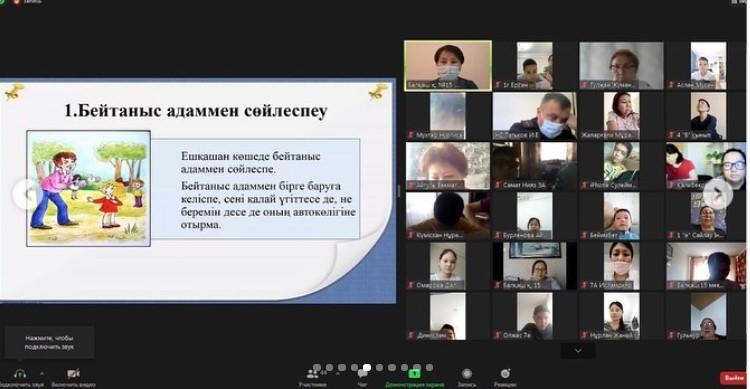 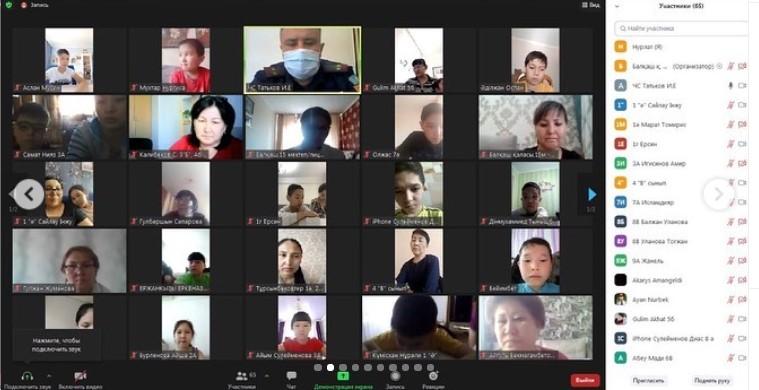 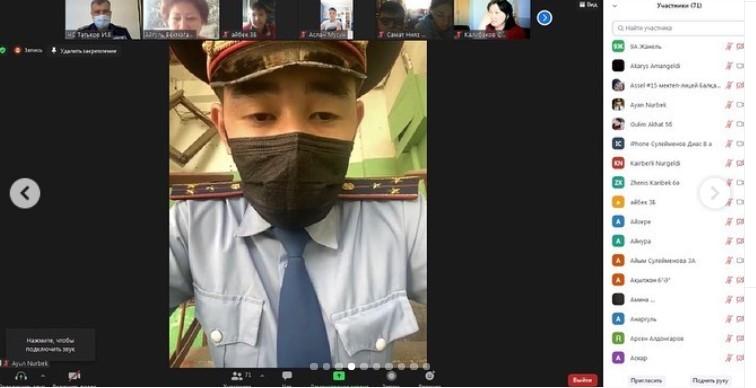 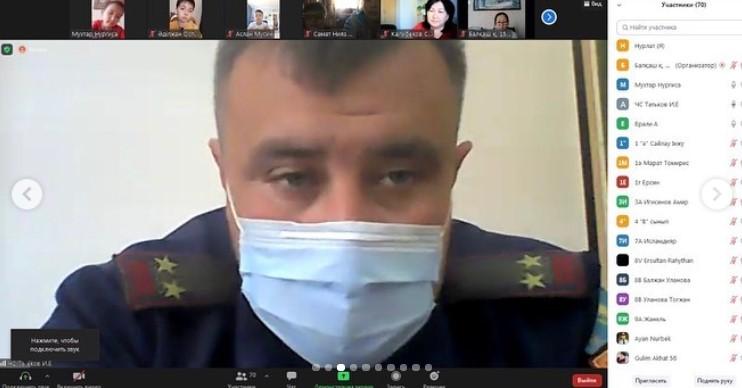 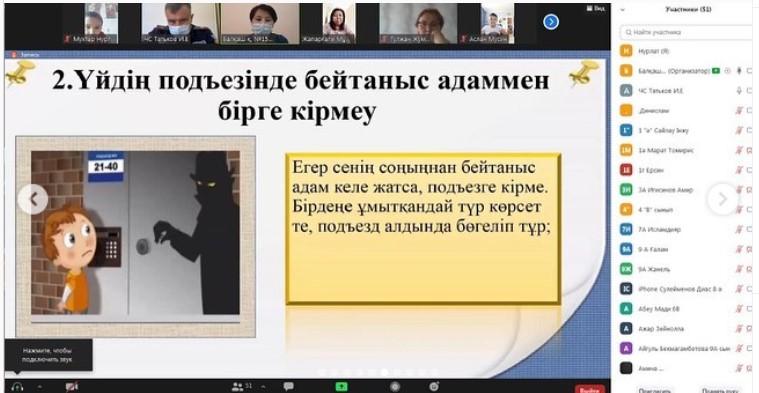 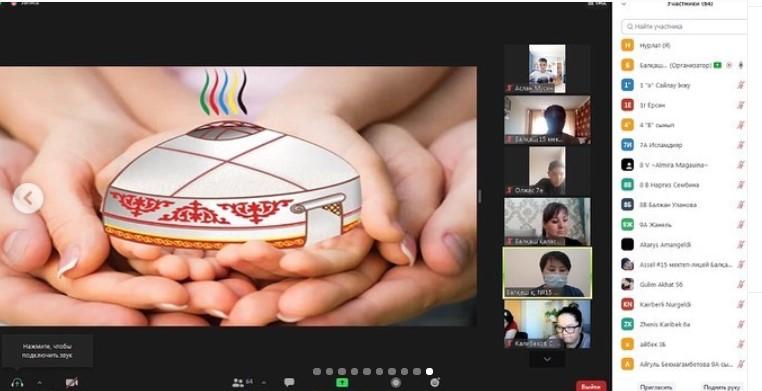 